БОЙОРОК                                                                            РАСПОРЯЖЕНИЕ20 март  2020  й.                                    № 4                          20 марта  2020  годаО сроках представления годовой отчетности за 2019 годВ соответствии с требованиями Инструкции о порядке составления
и представления годовой, квартальной и месячной отчетности об исполнении бюджетов бюджетной системы Российской Федерации, утвержденной приказом Министерства финансов Российской Федерации от 28 декабря 2010 года № 191н (далее – Инструкция № 191н), Инструкции о порядке составления, представления годовой, квартальной бухгалтерской отчетности государственных (муниципальных) бюджетных и автономных учреждений, утвержденной приказом Министерства финансов Российской Федерации от 25 марта 2011 года № 33н (далее – Инструкция № 33н) с учетом особенностей, предусмотренных настоящими разъяснениями, в сроки, установленные Министерством финансов Республики Башкортостан, формирование и представление форм бюджетной и бухгалтерской отчетности осуществляется в соответствии с требованиями федеральных стандартов бухгалтерского учета для организаций государственного сектора, применяемых в учете с 2018 года и изменений в нормативно-правовые акты, утвержденных приказами Министерства финансов Российской Федерации:от 31.03.2018 № 64н «О внесении изменений в приложения № 1 и № 2 к приказу Министерства финансов Российской Федерации от 01.12.2010 № 157н «Об утверждении Единого плана счетов бухгалтерского учета для органов государственной власти (государственных органов), органов местного самоуправления, органов управления государственными внебюджетными фондами, государственных академий наук, государственных (муниципальных) учреждений и Инструкции по его применению» (далее – Инструкция № 157н);от 31.03.2018 № 65н «О внесении изменений в приложения к приказу Министерства финансов Российской Федерации от 06.12.2010 № 162н 
«Об утверждении Плана счетов бюджетного учета и Инструкции по его применению» (далее – Инструкция № 162н);от 31.03.2018 № 66н «О внесении изменений в приложения к приказу Министерства финансов Российской Федерации от 16.12.2010 № 174н 
«Об утверждении Плана счетов бухгалтерского учета бюджетных учреждений и Инструкции по его применению» (далее – Инструкция № 174н);от 31.03.2018 № 67н «О внесении изменений в приложения к приказу Министерства финансов Российской Федерации от 23.12.2010 № 183н 
«Об утверждении Плана счетов бухгалтерского учета автономных учреждений и Инструкции по его применению» (далее – Инструкция № 183н);от 01.07.2013 № 65н «Указания о порядке применения бюджетной классификации Российской Федерации» в редакции приказа Министерства финансов Российской Федерации от 26.11.2018 № 237н (далее – Указания 
№ 65н).В целях своевременного составления и представления Администрацией сельского поселения Лагеревский сельсовет  муниципального района Салаватский районов Республики Башкортостан:1. Установить сроки представления консолидированной годовой отчетности Администрации сельского поселения Лагеревский сельсовет  муниципального района Салаватский районов Республики Башкортостан, главными распорядителями (получателями) средств бюджета муниципального района, главными администраторами доходов бюджета муниципального района, согласно Приложению к настоящему распоряжению.2. Распоряжение разместить на официальном сайте Администрации сельского поселения Лагеревский сельсовет  муниципального района Салаватский районов Республики Башкортостан www.lagerevo.ru.   Настоящее распоряжение вступает в силу со дня его подписания. 4. Контроль за исполнением настоящего приказа возложить на начальника отдела бухгалтерии Финансового управления Администрации муниципального района Салаватский район Республики Башкортостан Байтуллину Л.З.Глава администрации			сельского поселения                                                                       Р.Р. НизамовБашҡортостан республикаһыСалауат районы муниципаль районыныңЛағыр ауыл  советыауыл  биләмәһе  хакимиәте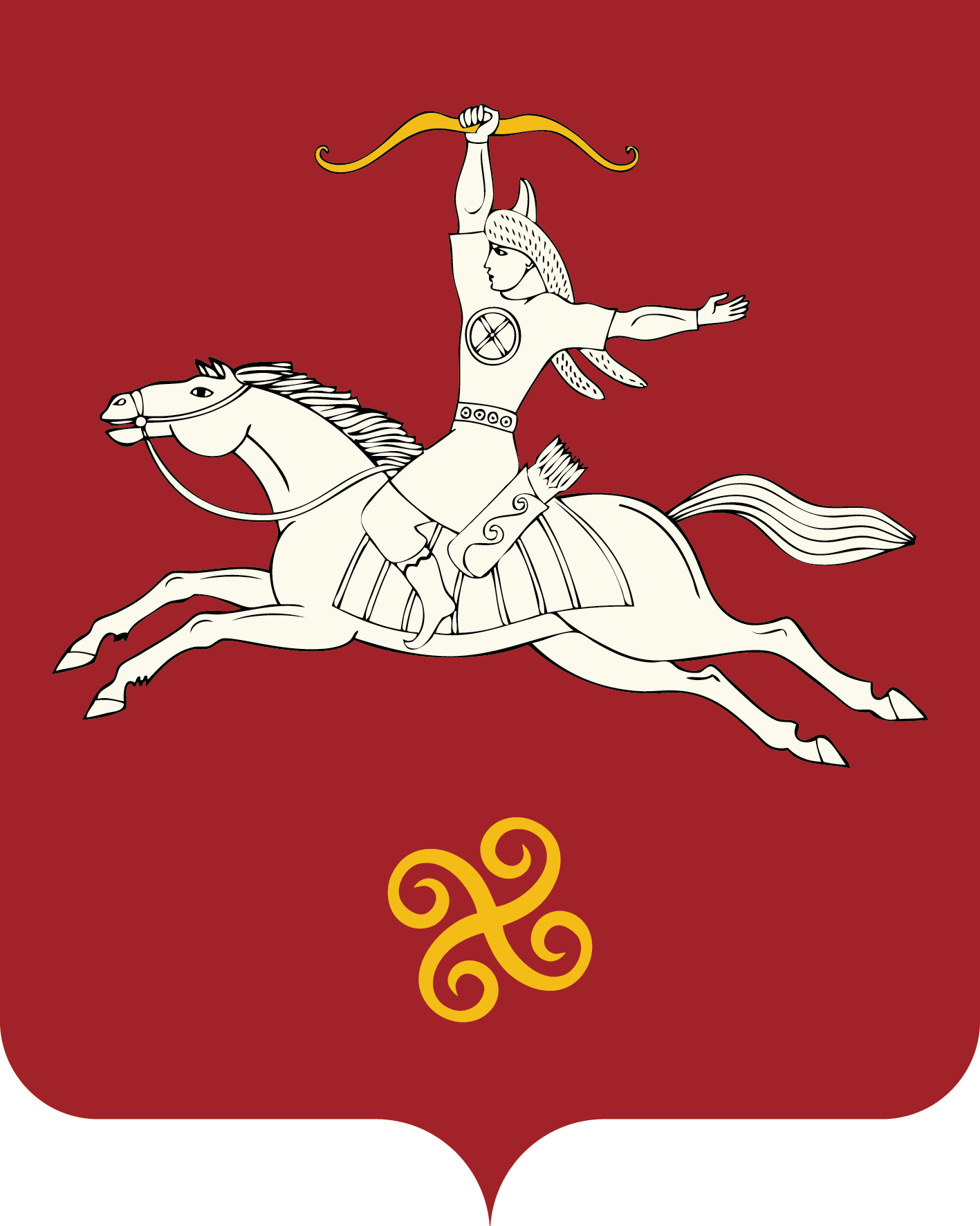 Республика  БашкортостанАдминистрация  сельского поселенияЛагеревский сельсоветмуниципального  района         Салаватский район452497, Лағыр ауылы,Йәштәр урамы, 14 тел. (34777) 2-77-94, 2-77-31452497,с.Лагерево,ул.Молодежная, 14тел. (34777) 2-77-94, 2-77-31